МДОУ «Детский сад № 72»Консультация по адаптацииКак вести себя родителям, что стоит объяснить малышу заранее?Подготовила: Каретникова Ю.А., воспитатель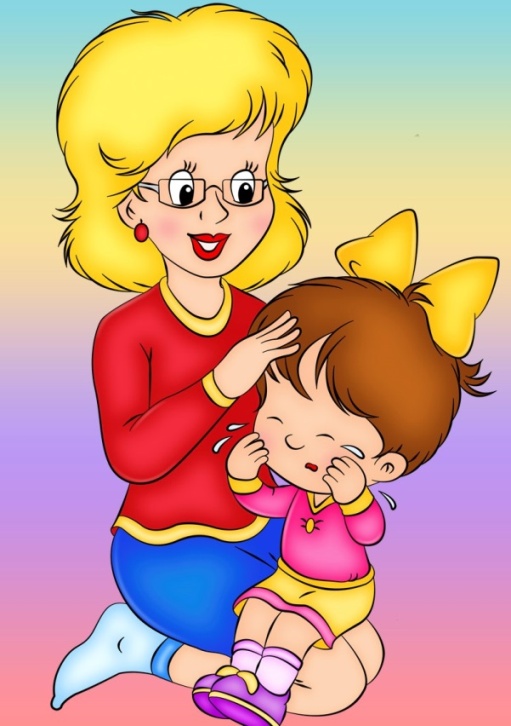 К детскому саду ребенка нужно готовить: рассказать, что такое детский сад, зачем туда ходят дети, почему вы хотите, чтобы малыш пошел в детский сад. Например: детский сад — это такой красивый дом, куда мамы и папы приводят своих детей. Я хочу, чтобы ты познакомился и подружился с другими детьми и взрослыми. В саду все приспособлено для детей.Там маленькие столики и стульчики, маленькие кроватки, маленькие раковины для умывания, маленькие шкафчики, много интересных игрушек. Ты все сможешь посмотреть, потрогать, поиграть со всем. В саду дети кушают, занимаются, играют, гуляют. Я очень хочу пойти на работу, мне это интересно. И я хочу, чтобы ты пошел в детский сад, чтобы тебе тоже было интересно.Утром я отведу тебя в сад, а вечером заберу. Ты мне расскажешь, что у тебя было интересного в саду, а я расскажу тебе, что у меня интересного на работе. Многие родители хотели бы отправить в этот детский сад своих детей, но берут туда не всех. Тебе повезло. Нам нужно подготовиться, купить необходимые вещи, выучить имена воспитателей и правила детского сада.Основная задача мамы помочь малышу в создании положительного образа воспитателя и в снятии напряжения.Необходимо подробно рассказать ребенку о режиме детского сада, что, как, в какой последовательности он будет делать. Малышей пугает неизвестность. Когда ребенок видит, что событие происходит, как и было обещано, он чувствует себя увереннее. Поговорите с ребенком о возможных трудностях, к кому он может обратиться за помощью и как это сделать. Не создавайте у ребенка иллюзий, что все будет исполнено по первому требованию и так, как он хочет. Объясните, что в группе будет много детей и иногда ему придется подождать. Научите ребенка знакомиться с другими детьми, обращаться к ним по имени, просить, а не отнимать игрушки, предлагать свои игрушки другим детям.Разработайте вместе с ребенком несложную систему прощальных знаков, и ему будет проще отпустить вас.Каждый раз после прихода из детского сада необходимо спрашивать ребёнка о том, как прошёл день, какие он получил впечатления. Обязательно нужно акцентировать внимание сына или дочери на положительных моментах, так как родители такими короткими замечаниями способны сформировать у них позитивное отношение к дошкольному учреждению.Если малыш плачет, стоит взять его на руки, успокоить – вероятно, ему не хватает прикосновений мамы, которых совсем недавно было намного больше.Желательно укладывать ребёнка спать пораньше, побыть с ним подольше перед сном, поговорить о садике. Можно с вечера условиться, какие игрушки он возьмёт с собой в детский сад, вместе решить, какую одежду он наденет утром.Поиграйте с ребёнком дома в игру «Детский сад». Создайте пару типичных ситуаций, которые могут возникнуть в детской группе. Подскажите несколько вариантов для малыша, которые помогут ему на них реагировать. Этим Вы уже будете закладывать основы общения и вхождения малыша в новый коллектив – вначале в детский, потом в школьный, а затем уже и взрослый.При первых проявлениях негативных изменений в состоянии ребёнка (нарушении аппетита, сна, снижении интереса к окружающим, его можно подержать дома 2-3 дня, а потом снова привести в детский сад.Малыш перегружен впечатлениями, поэтому нужно щадить его нервную систему. Не стоит в период адаптации ребёнка к детскому саду принимать у себя друзей, водить его в гости, поздно возвращаться домой. Избегайте неприятных процедур (стрижка волос, ногтей, уколы, горькие лекарства) если они являются для ребёнка психически травмирующими. Подождите пока малыш придёт в уравновешенное состояние. Будьте дома с ребёнком особенно ласковыми и внимательными.Помните, что на привыкание ребенка к детскому саду может уйти до полугода. Рассчитывайте свои силы, возможности, планы.Ребенок привыкнет быстрее, если сможет построить отношения с большим количеством детей и взрослых. Помогите ребенку в этом. Познакомьтесь с другими родителями и детьми.Поощряйте обращения вашего ребенка за помощью и поддержкой к другим людям в вашем присутствии. Будьте снисходительны и терпимы к другим. Теперь вы проводите с ним меньше времени, компенсируйте это качеством общения. Чаще обнимайте ребенка, хвалите его.В присутствии ребенка избегайте критических замечаний в адрес детского сада и его сотрудников. Никогда не пугайте ребенка детским садом!Повысьте роль закаливающих мероприятий. Они не защитят от инфекционных заболеваний, но уменьшат вероятность возникновения возможных осложнений.Вашего ребенка сложно накормить? Приходилось сталкиваться с отсутствием аппетита, избирательностью в еде, медлительностью? Максимально приблизьте меню вашего ребенка к детсадовскому, устраните перекусы между едой. Попробуйте снизить калорийность употребляемой им пищи, что через некоторое время может привести к улучшению аппетита.Встреча вечером должна быть радостной. Не забудьте: ребенок очень нуждается в вашем внимании и тепле – ведь он целый день был без вас! Несмотря на ваши взрослые проблемы и усталость после работы, хотя бы час в день полностью посвящайте играм и разговорам с ребенком.Ошибки родителейК сожалению, иногда родители совершают серьезные ошибки, которые затрудняют адаптацию ребенка.Чего нельзя делать ни в коем случае:Нельзя наказывать или сердиться на малыша за то, что он плачет при расставании или дома при упоминании необходимости идти в сад! Помните, он имеет право на такую реакцию. Строгое напоминание о том, что «он обещал не плакать», – тоже абсолютно не эффективно. Дети этого возраста еще не умеют «держать слово». Лучше еще раз напомните, что вы обязательно придете.Нельзя пугать детским садом («Вот будешь себя плохо вести, опять в детский сад пойдешь!»). Место, которым пугают, никогда не станет ни любимым, ни безопасным.Нельзя плохо отзываться о воспитателях и саде при ребенке. Это может навести малыша на мысль, что сад – это нехорошее место и его окружают плохие люди. Тогда тревога не пройдет вообще.Нельзя обманывать ребенка, говоря, что вы придете очень скоро, если малышу, например, предстоит оставаться в садике полдня или даже полный день. Пусть лучше он знает, что мама придет не скоро, чем будет ждать ее целый день и может потерять доверие к самому близкому человеку.Полная адаптация ребенка к детскому саду возможна не раньше чем через 2-3 месяца. И в течение всего этого периода надо заботиться о том, чтобы ребенок не слишком остро ощущал разрыв между своей прежней и теперешней жизнью. Проявляйте как можно больше интереса к его занятиям в детском саду. Если ребенок готовится к детскому саду, если и семья и воспитатели настроены на сотрудничество, то сложности адаптации будут сведены к минимуму. И через некоторое время вы с удивлением, а потом и гордостью начнете отмечать, что малыш стал гораздо самостоятельнее и приобрел много полезных навыков.Даже если адаптационный период проходит гладко, ребенок с удовольствием ходит в детский сад, не заболевает в течение 2-3 недель, это не значит, что детский сад не является нагрузкой. Большое количество новой информации, новых условий, даже если они принимаются малышом положительно, - это все равно тяжело. Поэтому посещение детского сада в течение первых двух месяцев должно происходить в индивидуальном режиме.Источник: https://урок.рф/library/programma_po_adaptatcii_detej_k_detskomu_sadu_s_210726.html